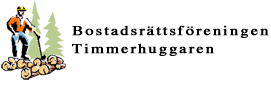 FelanmälanMitt ärende avserBeskriv ärendet utförligtDatum: __________Namn_______________________________________________________Lägenhet:_________Port:________Mailadress:___________________________________________________Lämnas i föreningens brevlåda alt. skickas till 
info@timmerhuggaren.se